Na kojoj strani ima više voća? Prekriži/podcrtaj/precrtaj tu stranu.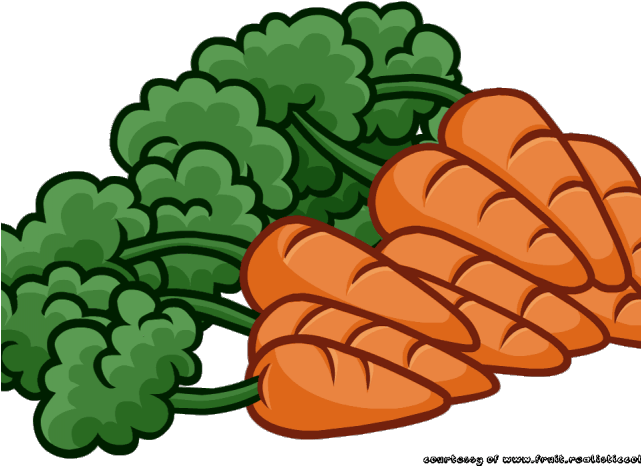 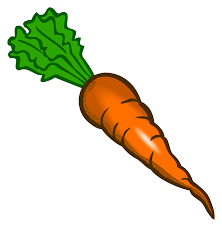 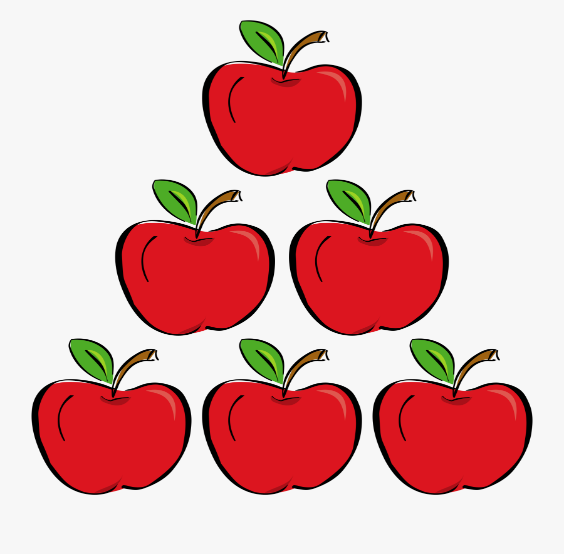 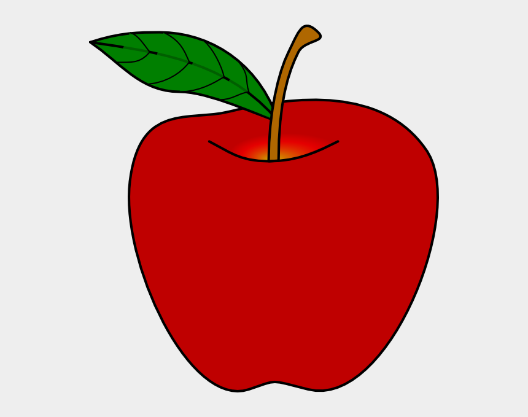 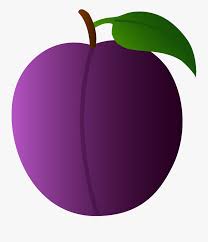 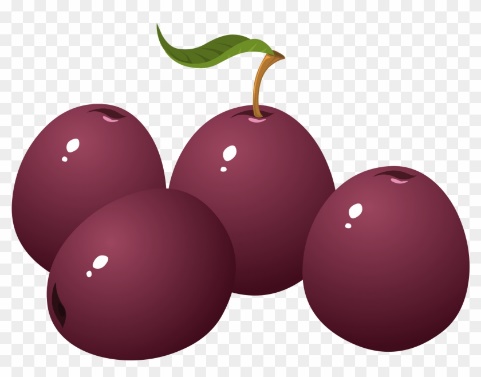 